Campus of Eastern Illinois University, Charleston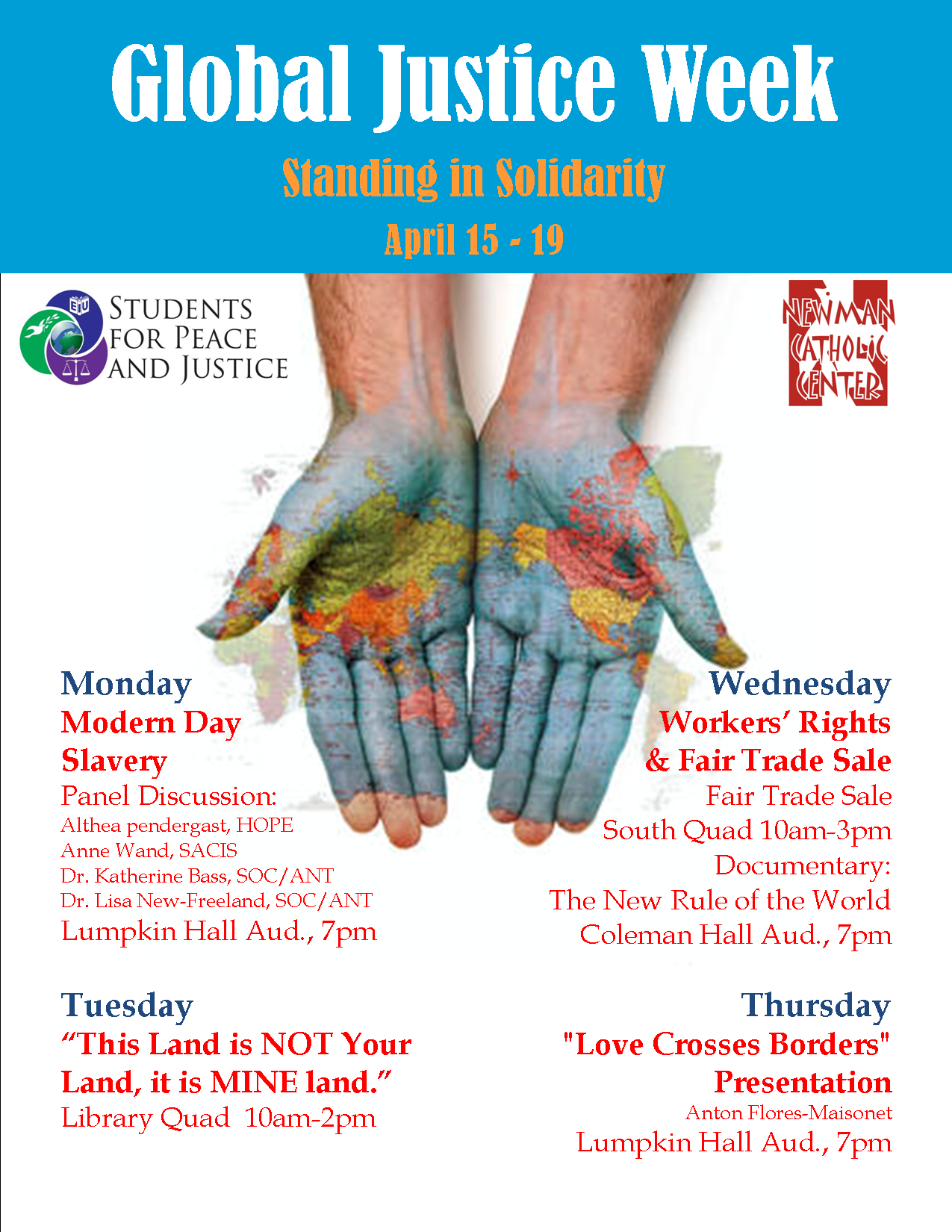 http://www.eiu.edu/map/